ПОСТАНОВЛЕНИЕ                                                                                       JOПот 19.03.2020 № 11с. Теленгит-СортогойПостановления «Об утверждении порядка формирования и ведения реестра источников доходов бюджета»В соответствии с пунктом 7 статьи 47.1 Бюджетного кодекса Российской Федерации, постановлением Правительства Российской Федерации от 31 августа 2016 года № 868 «О порядке формирования и ведения перечня источников доходов Российской Федерации» администрация Теленгит-Сотрогойского сельского поселения постановляет:Утвердить Порядок формирования и ведения реестра источников доходов муниципального образования «Теленгит-Сортогойское сельское поселение», согласно Приложению, к настоящему постановлению.Возложить на администрацию ведение реестра источников доходов муниципального образования «Теленгит-Сортогойское сельское поселение»2. Настоящее постановление вступает в силу с момента издания и подлежит размещению на официальном сайте муниципального образования в сети «Интернет».3. Контроль за исполнением настоящего постановления оставляю за собой.  Глава муниципального образования«Теленгит-Сортогойское сельское поселение»__________/С.Б.Тадыев/ПОРЯДОКформирования и ведения реестра источников доходов местного  бюджета 1.  Настоящий Порядок, разработанный в соответствии с пунктом 7 статьи 47.1 Бюджетного кодекса Российской Федерации, Порядком формирования и ведения перечня источников доходов Российской Федерации, утвержденным постановлением Правительства Российской Федерации от 31 августа 2016 года № 868,  определяет требования к составу информации, порядку формирования и ведения реестра источников доходов бюджета МО «Теленгит-Сортогойское сельское поселение» (далее  – реестр источников доходов местного бюджета). 2. Настоящее положение определяет общие требования к составу информации, порядку формирования и ведения реестра источников доходов бюджета муниципального образования «Теленгит-Сортогойское сельское поселение».3. Реестр источников доходов бюджета представляет собой свод информации о доходах бюджета по источникам доходов бюджетов бюджетной системы Российской Федерации (далее - бюджет), формируемой в процессе составления, утверждения и исполнения бюджета на основании перечня источников доходов Российской Федерации.Реестр источников доходов бюджета формируется и ведется как единый информационный ресурс, в котором отражаются бюджетные данные на этапах составления, утверждения и исполнения решения о бюджете по источникам доходов бюджета и соответствующим им группам источников доходов бюджетов, включенным в перечень источников доходов Российской Федерации.4. Реестры источников доходов бюджетов формируются и ведутся в электронной форме.5. Реестр источников доходов, включая информацию, указанную в пунктах 11 и 12 настоящего документа, ведется на государственном языке Российской Федерации.6. Реестр источников доходов, включая информацию, указанную в пунктах 11 и 12 настоящего документа, хранятся в соответствии со сроками хранения архивных документов, определенными в соответствии с законодательством Российской Федерации об архивном деле.7. При формировании и ведении реестров источников доходов в государственных и муниципальных информационных системах управления государственными и муниципальными финансами используются усиленные квалифицированные электронные подписи лиц, уполномоченных действовать от имени участников процесса ведения реестров источников доходов бюджетов (далее - электронные подписи), указанных в пункте 9 настоящего документа.8. Реестр источников доходов бюджета муниципального образования «Теленгит-Сортогойское сельское поселение» ведется администрацией муниципального образования «Теленгит-Сортогойское сельское поселение».9. В целях ведения реестров источников доходов бюджетов органы, осуществляющие оказание (выполнение) государственных (муниципальных) услуг (выполнение работ), предусматривающих за их оказание (выполнение) взимание платы по источнику доходов бюджета (в случае если указанные органы и организации не осуществляют бюджетных полномочий администраторов доходов бюджета) (далее - участники процесса ведения реестра источников доходов бюджета), обеспечивают предоставление сведений, необходимых для ведения реестров источников доходов.10. Ответственность за полноту и достоверность информации, а также своевременность ее включения в реестры источников доходов бюджетов несут участники процесса ведения реестров источников доходов бюджета.11. В реестры источников доходов бюджетов в отношении каждого источника дохода бюджета включается следующая информация:а) наименование источника дохода бюджета;б) код (коды) классификации доходов бюджета, соответствующий источнику дохода бюджета, и идентификационный код источника дохода бюджета по перечню источников доходов Российской Федерации;в) наименование группы источников доходов бюджетов, в которую входит источник дохода бюджета, и ее идентификационный код по перечню источников доходов Российской Федерации;г) информация о публично-правовом образовании, в доход бюджета которого зачисляются платежи, являющиеся источником дохода бюджета;д) информация об органах местного самоуправления, иных организациях, осуществляющих бюджетные полномочия главных администраторов доходов бюджета;е) показатели прогноза доходов бюджета по коду классификации доходов бюджета, соответствующему источнику дохода бюджета, сформированные в целях составления и утверждения муниципальных правовых актов представительных органов муниципальных образований о местных бюджетах (далее – решение о бюджете);ж) показатели прогноза доходов бюджета по коду классификации доходов бюджета, соответствующему источнику дохода бюджета, принимающие значения прогнозируемого общего объема доходов бюджета в соответствии с решением о бюджете;з) показатели прогноза доходов бюджета по коду классификации доходов бюджета, соответствующему источнику дохода бюджета, принимающие значения прогнозируемого общего объема доходов бюджета в соответствии с решением о бюджете с учетом решения о внесении изменений в решение о бюджете;и) показатели уточненного прогноза доходов бюджета по коду классификации доходов бюджета, соответствующему источнику дохода бюджета, формируемые в рамках составления сведений для составления и ведения кассового плана исполнения бюджета;к) показатели кассовых поступлений по коду классификации доходов бюджета, соответствующему источнику дохода бюджета;л) показатели кассовых поступлений по коду классификации доходов бюджета, соответствующему источнику дохода бюджета, принимающие значения доходов бюджета в соответствии с решением об исполнении бюджета;м) иная информация, предусмотренная порядками формирования и ведения реестров источников доходов бюджетов, утвержденными в установленном порядке.12. В реестры источников доходов бюджетов в отношении платежей, являющихся источником дохода бюджета, включается следующая информация:а) наименование источника дохода бюджета;б) код (коды) классификации доходов бюджета, соответствующий источнику дохода бюджета;в) идентификационный код по перечню источников доходов Российской Федерации, соответствующий источнику дохода бюджета;г) информация о публично-правовом образовании, в доход бюджета которого зачисляются платежи, являющиеся источником дохода бюджета;д) информация об органах государственной власти (государственных органах), органах местного самоуправления, казенных учреждениях, иных организациях, осуществляющих бюджетные полномочия главных администраторов доходов бюджета;е) информация об органах государственной власти (государственных органах), органах местного самоуправления, казенных учреждениях, иных организациях, осуществляющих бюджетные полномочия администраторов доходов бюджета по источнику дохода бюджета;ж) наименование органов и организаций, осуществляющих оказание муниципальных услуг (выполнение работ), предусматривающих за их осуществление получение платежа по источнику дохода бюджета (в случае если указанные органы не осуществляют бюджетных полномочий администратора доходов бюджета по источнику дохода бюджета);з) суммы по платежам, являющимся источником дохода бюджета, начисленные в соответствии с бухгалтерским учетом администраторов доходов бюджета по источнику дохода бюджета;и) суммы по платежам, являющимся источником дохода бюджета, информация о начислении которых направлена администраторами доходов бюджета по источнику дохода бюджета в Государственную информационную систему о государственных и муниципальных платежах;к) кассовые поступления от уплаты платежей, являющихся источником дохода бюджета, в соответствии с бухгалтерским учетом администраторов доходов бюджета по источнику дохода бюджета;л) информация об уплате платежей, являющихся источником дохода бюджета, направленная в Государственную информационную систему о государственных и муниципальных платежах;м) информация о количестве оказанных муниципальных услуг (выполненных работ), иных действий органов государственной власти (государственных органов), органов местного самоуправления, государственных и муниципальных учреждений, иных организаций, за которые осуществлена уплата платежей, являющихся источником дохода бюджета;13. В реестрах источников доходов бюджетов также формируется консолидированная и (или) сводная информация по группам источников доходов бюджетов по показателям прогнозов доходов бюджетов на этапах составления, утверждения и исполнения бюджетов, а также кассовым поступлениям по доходам бюджетов с указанием сведений о группах источников доходов бюджетов на основе перечня источников доходов Российской Федерации.14. Информация, указанная в подпунктах "а" - "д" пункта 11 и подпунктах "а" - "ж" пункта 12 настоящего документа, формируется и изменяется на основе перечня источников доходов Российской Федерации путем обмена данными между государственными и муниципальными информационными системами управления государственными и муниципальными финансами, в которых осуществляется формирование и ведение перечня источников доходов Российской Федерации и реестров источников доходов бюджетов.15. Информация, указанная в подпунктах "е" и "и" пункта 11 настоящего документа, формируется и ведется на основании прогнозов поступления доходов бюджета, информация, указанная в подпунктах "ж" и "з" пункта 11 настоящего документа, формируется и ведется на основании решений о бюджетах.16. Информация, указанная в подпунктах "и" и "л" пункта 12 настоящего документа, формируется и ведется на основании сведений Государственной информационной системы о государственных и муниципальных платежах, получаемых органами, указанными в пункте 8 настоящего документа, в соответствии с установленным порядком ведения Государственной информационной системы о государственных и муниципальных платежах17. Информация, указанная в подпункте "к" пункта 11 настоящего документа, формируется на основании соответствующих сведений реестра источников доходов Российской Федерации, формируемого в порядке, установленном Министерством финансов Российской Федерации.18. Органы, указанные в пункте 8 настоящего документа, обеспечивают включение в реестры источников доходов информации, указанной в пунктах 11 и 12 настоящего документа, в следующие сроки:а) информации, указанной в подпунктах "а" - "д" пункта 11 и подпунктах "а" - "ж" пункта 12 настоящего документа, - незамедлительно, но не позднее одного рабочего дня со дня внесения указанной информации в перечень источников доходов Российской Федерации, реестр источников доходов Российской Федерации;б) информации, указанной в подпунктах "ж", "з" и "л" пункта 11 настоящего документа, - не позднее 5 рабочих дней со дня принятия или внесения изменений в решение о бюджете и решение об исполнении бюджета;в) информации, указанной в подпункте "и" пункта 11 настоящего документа, - согласно установленному в соответствии с бюджетным законодательством порядком ведения прогноза доходов бюджета, но не позднее 10-го рабочего дня каждого месяца года;г) информации, указанной в подпунктах "и" и "л" пункта 12 настоящих общих требований, - незамедлительно, но не позднее одного рабочего дня со дня направления указанной информации в Государственную информационную систему о государственных и муниципальных платежах;д) информации, указанной в подпунктах "е" и "м" пункта 11 и подпунктах "м" и "н" пункта 12 настоящего документа, - не позднее 10 дней;е) информации, указанной в подпункте "к" пункта 11 и подпункте "к" пункта 12 настоящего документа, - в соответствии с установленными в соответствии с бюджетным законодательством порядками ведения кассового плана исполнения бюджета и (или) предоставления сведений для ведения кассового плана исполнения бюджета, но не позднее 10-го рабочего дня каждого месяца года;ж) информации, указанной в подпункте "з" пункта 12 настоящего документа, - незамедлительно, но не позднее одного рабочего дня после осуществления начисления.19. Орган, указанный в пункте 8 настоящего документа, в целях ведения реестра источников доходов бюджета (за исключением реестра источников доходов Российской Федерации) в течение одного рабочего дня со дня представления участником процесса ведения реестра источников доходов бюджета информации, указанной в пунктах 11 и 12 настоящего документа, обеспечивает в автоматизированном режиме проверку:а) наличия информации в соответствии с пунктами 11 и 12 настоящего документа;б) соответствия порядка формирования информации правилам, установленным в соответствии с пунктом 25 настоящего документа;в) соответствия информации иным нормам, установленным в порядке ведения реестра источников доходов бюджета (при наличии).20. В случае положительного результата проверки, указанной в пункте 19 настоящего документа, информация, представленная участником процесса ведения реестра источников доходов бюджета, образует следующие реестровые записи реестра источников доходов бюджета, которым орган, осуществляющий ведение реестра источников дохода бюджета в соответствии с пунктом 8 настоящего документа, присваивает уникальные номера:в части информации, указанной в пункте 11 настоящего документа, - реестровую запись источника дохода бюджета реестра источников доходов бюджета;в части информации, указанной в пункте 12 настоящего документа, - реестровую запись платежа по источнику дохода бюджета реестра источников доходов бюджета.При направлении участником процесса ведения реестра источников доходов бюджета измененной информации, указанной в пунктах 11 и 12 настоящего документа, ранее образованные реестровые записи обновляются.В случае отрицательного результата проверки, указанной в пункте 20 настоящего документа, информация, представленная участником процесса ведения реестра источников доходов бюджета в соответствии с пунктами 11 и 12 настоящего документа, не образует (не обновляет) реестровые записи. В указанном случае орган, осуществляющий ведение реестра источников доходов бюджета в соответствии с пунктом 8 настоящего документа, в течение не более одного рабочего дня со дня представления участником процесса ведения реестра источников доходов бюджета информации уведомляет его об отрицательном результате проверки посредством направления протокола, содержащего сведения о выявленных несоответствиях.21. В случае получения предусмотренного пунктом 20 настоящего документа протокола, участник процесса ведения реестра источников доходов бюджета в срок не более трех рабочих дней со дня получения протокола устраняет выявленные несоответствия и повторно представляет информацию для включения в реестр источников доходов бюджета.22. Уникальный номер реестровой записи источника дохода бюджета реестра источников доходов бюджета имеет следующую структуру:1, 2, 3, 4, 5 разряды - коды группы дохода, подгруппы дохода и элемента дохода кода вида доходов бюджетов классификации доходов бюджета, соответствующие источнику дохода бюджета;6 разряд - код признака основания возникновения группы источника дохода бюджета, в которую входит источник дохода бюджета, в соответствии с перечнем источников доходов Российской Федерации;7, 8, 9, 10, 11, 12, 13, 14, 15, 16, 17, 18, 19, 20 разряды - идентификационный код источника дохода бюджета в соответствии с перечнем источников доходов Российской Федерации;21 разряд - код признака назначения использования реестровой записи источника дохода бюджета реестра источников доходов бюджета, принимающий следующие значения:1 - в рамках исполнения решения о бюджете;0 - в рамках составления и утверждения решения о бюджете;22, 23 разряды - последние две цифры года формирования реестровой записи источника дохода бюджета реестра источников доходов бюджета, в случае если 21 разряд принимает значение 1, или последние две цифры очередного финансового года, на который составляется закон (решение) о бюджете, в случае если 21 разряд принимает значение 0;24, 25, 26, 27 разряды - порядковый номер версии реестровой записи источника дохода бюджета реестра источников доходов бюджета.23. Уникальный номер реестровой записи платежа по источнику дохода бюджета реестра источников доходов бюджета имеет следующую структуру:1, 2, 3, 4, 5 разряды - коды группы дохода, подгруппы дохода и элемента дохода кода вида доходов бюджетов классификации доходов бюджета, соответствующие источнику дохода бюджета;6 разряд - код признака основания возникновения группы источника дохода бюджета, в которую входит источник дохода бюджета, в соответствии с перечнем источников доходов Российской Федерации;7, 8, 9, 10, 11, 12, 13, 14, 15, 16, 17, 18, 19, 20 разряды - идентификационный код источника дохода бюджета в соответствии с перечнем источников доходов Российской Федерации;21, 22, 23, 24, 25, 26, 27, 28 разряды - уникальный код администратора доходов бюджета по источнику дохода бюджета в соответствии с реестром участников бюджетного процесса, а также юридических лиц, не являющихся участниками бюджетного процесса, присвоенный в установленном порядке;29 разряд - код признака назначения использования реестровой записи платежа по источнику дохода бюджета реестра источников доходов бюджета, принимающий значение 1;30, 31 разряды - последние две цифры года формирования реестровой записи платежа по источнику дохода бюджета реестра источников доходов бюджета;32, 33, 34, 35 разряды - порядковый номер версии реестровой записи платежа по источнику дохода бюджета реестра источников доходов бюджета.24. Реестр источников доходов муниципального образования «Теленгит-Сортогойское сельское поселение» направляется в составе документов и материалов, представляемых одновременно с проектом решения о бюджете, по форме, утверждаемой Министерством финансов Российской Федерации.РЕСПУБЛИКА АЛТАЙМУНИЦИПАЛЬНОГО ОБРАЗОВАНИЯ«ТЕЛЕНГИТ-СОРТОГОЙСКОЕ СЕЛЬСКОЕ ПОСЕЛЕНИЕ»АДМИНИСТРАЦИЯЦентральная ул. 2., с. Теленгит-Сортогой,649780 тел. (38842)24-3-17; факс 24-3-17;telengitsp@mail.ru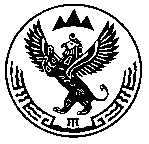 АЛТАЙ РЕСПУБЛИКА МУНИЦИПАЛ ТÖЗÖМÖ «ТЕЛЕНГИТ-СОРТОГОЙ JУРТ» JЕЕЗЕЗИНИН АДМИНИСТРАЦИЯЗЫЦентральная, 2; Теленгит-Сортогой j. 649780 тел.(38842)24-3-17; факс 24-3-17 telengitsp@mail.ruУТВЕРЖДЕН постановлением администрацииМО «Теленгит-Солртогойское сельское поселение»от 19.03.2020  г. № 11